SAGRA DI SAN VALENTINO di PRIMAVERA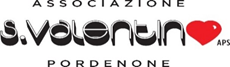 NEL PARCO SAN VALENTINO A PORDENONESABATO 20 POMERIGGIO E DOMENICA 21 MAGGIO 2023Sabato dalle ore 15.00 alle ore 19.30 e Domenica dalle ore 09.00 alle ore 19.30Scheda di adesione al “MERCATINO degli HOBBISTI”COGNOME ______________________________ NOME ___________________________INDIRIZZO _______________________________________________________________CITTÀ ________________________________ PROV. ________ C.A.P. _______________TEL/CELL _____________________ E-MAIL _____________________________________CODICE FISCALE o PARTITA IVA ______________________________________________PRODOTTI ESPOSTI ________________________________________________________L’organizzazione offre l’opportunità di scegliere tra le seguenti opzioni:Spazio pubblico + gazebo mt. 3x3 + un tavolo mt. 2x1 + 1 sedia € 25Spazio pubblico mt. 3x3 € 15BARRARE L’OPZIONE SCELTAIMPORTANTE!!!La domanda di partecipazione dovrà pervenire entro e non oltre sabato 29 aprile 2023 via FAX al n. 0434 080166 o e-mail a info@sanvalentinopn.net Dopo tale data sarà cura dell’organizzazione inviare la conferma di partecipazione e, due giorni prima dell’inizio della sagra, il numero della postazione assegnata.L’organizzazione non si assume la responsabilità di eventuali danni a cose e/o persone dipendenti da cause esterne alla manifestazione.L’ENTRATA NEGLI SPAZI ESPOSITIVI SARÀ POSSIBILE SABATO DALLE ORE 13.00 ALLE ORE 15.00 E DOMENICA DALLE ORE 08.00 ALLE ORE 09.00 SECONDO LE DISPOSIZIONI CHE SARANNO COMUNICATE CON L’ASSEGNAZIONE DEL NUMERO DI POSTAZIONE.Autorizzo il trattamento dei miei dati personali nei termini consentiti dal D.lgs. n. 101/18. I dati vengono utilizzati solo per le finalità connesse con l’organizzazione della Sagra.	FIRMA __________________________________FAX:  0434 080166                              e-mail: info@sanvalentinopn.netPer eventuali informazioni: Arianna cell. 339 1576062     -	Giuliano cell. 348 3184636La nostra sede, in Via San Valentino 11 a Pordenone, è aperta il giovedì pomeriggio dalle 16.00 alle 18.00 e il sabato dalle 10.00 alle 12.00.Si raccomanda vivamente di scrivere in modo CHIARO E LEGGIBILE il numero telefonico e la mail per eventuali comunicazioni urgenti.